Stagione Sportiva 2023/2024TRIBUNALE FEDERALE TERRITORIALEIl Tribunale federale territoriale presso il Comitato Regionale Marche, composto daAvv. Piero Paciaroni - PresidenteDott. Giovanni Spanti – VicepresidenteAvv. Francesco Scaloni – Componente Dott. Lorenzo Casagrande Albano – Componente Segretario f.f.Dott.ssa Donatella Bordi – Componente nella riunione del 25 settembre 2023 ha pronunciato il seguente dispositivo:Dispositivo n. 6/TFT 2023/2024Deferimento n. 6237/1009 pfi 22-23/PM/ama seguito del deferimento n. 6237/1009 pfi 22-23/PM/am del 6 settembre 2023 a carico del sig. FABRIZIO CIUTI e della società A.S.D. SANGIORGIO ha pronunciato il seguenteDISPOSITIVO                                                                        P.Q.M.Il Tribunale federale territoriale dispone, in accoglimento del deferimento in epigrafe, le seguenti sanzioni:al sig. FABRIZIO CIUTI l’inibizione per 1 (uno) mesealla società A.S.D. SANGIORGIO l’ammenda di € 100,00 (cento/00)Manda alla Segreteria del Comitato Regionale Marche per le comunicazioni e gli adempimenti conseguenti.Così deciso in Ancona, nella sede della FIGC – LND - Comitato Regionale Marche, in data 25 settembre 2023.Il Relatore                                                                                                               Il Presidente                                                         F.to in originale                                                                                                       F.to in originaleFrancesco Scaloni                                                                                                  Piero PaciaroniDepositato in Ancona in data 25 settembre 2023Il Segretario f.f.                                                                                            F.to in originaleLorenzo Casagrande AlbanoPubblicato in Ancona ed affisso all’albo del C.R. M. il 25/09/2023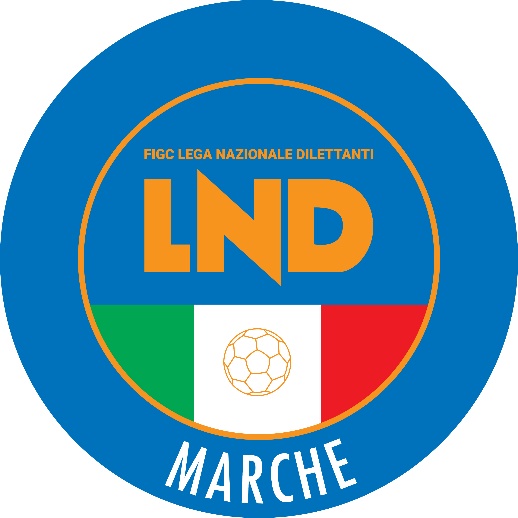 Federazione Italiana Giuoco CalcioLega Nazionale DilettantiCOMITATO REGIONALE MARCHEVia Schiavoni, snc - 60131 ANCONACENTRALINO: 071 285601 - FAX: 071 28560403sito internet: marche.lnd.ite-mail: crlnd.marche01@figc.itpec: marche@pec.figcmarche.itComunicato Ufficiale N° 48 del 25 settembre 2023  Il Segretario(Angelo Castellana)Il Presidente(Ivo Panichi)